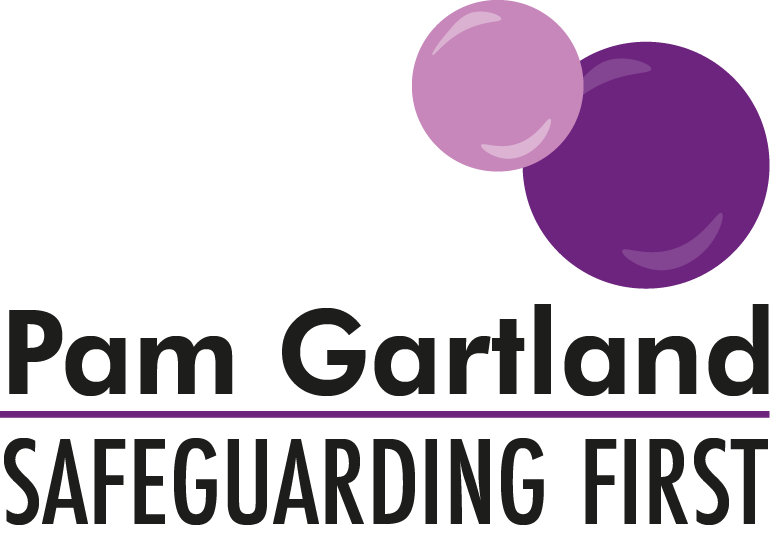 Safeguarding Policies for SchoolsChild protection policyAttendance policyLAC policy SEND policy Behaviour & discipline use of reasonable force Anti-bullying and cyber bullying policy/online behaviour/expectationsAdministration of medication policyInformation and communication policyDigital imagery policy Unaccompanied travel by children Arrivals and departures policyEVC policyBehaviour management policyMissing from education policyMental Health and Well-beingBereavement PolicyWeapons PolicySerious ViolenceCounty linesSafer recruitment and selection policy Single central record Induction policyStaff behaviour policy/code of conduct inclusive of low-level concerns (Including remote/virtual working expectations/behaviour)Whistle blowing policy/confidential reporting policy Allegation management policyHealth and safety policy  Asbestos procedures Legionella proceduresFire safety proceduresPEEPsKey holding policyWork experience/additional learning environment policyTransfers of control agreements/lettings policies COVID-19 changes to premisesHome school agreement policyAppropriate usage policy Online safety policyIndividual risk assessments Intimate care policySMSC/positive relationship/curriculum policy (inclusive of Fundamental British Values) Procedures that offer opportunity to hear the voice of the childRelationships and Sex and Relationships Education